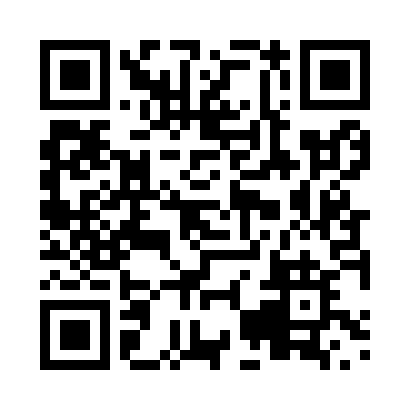 Prayer times for Thessalon, Ontario, CanadaWed 1 May 2024 - Fri 31 May 2024High Latitude Method: Angle Based RulePrayer Calculation Method: Islamic Society of North AmericaAsar Calculation Method: HanafiPrayer times provided by https://www.salahtimes.comDateDayFajrSunriseDhuhrAsrMaghribIsha1Wed4:426:201:316:338:4410:222Thu4:406:181:316:348:4510:243Fri4:386:171:316:358:4610:264Sat4:366:151:316:358:4810:275Sun4:336:141:316:368:4910:296Mon4:316:121:316:378:5010:317Tue4:296:111:316:388:5110:338Wed4:276:091:316:388:5310:359Thu4:256:081:316:398:5410:3710Fri4:236:071:316:408:5510:3911Sat4:216:051:316:418:5610:4112Sun4:206:041:316:418:5810:4313Mon4:186:031:316:428:5910:4414Tue4:166:021:316:439:0010:4615Wed4:146:011:316:449:0110:4816Thu4:125:591:316:449:0210:5017Fri4:105:581:316:459:0410:5218Sat4:095:571:316:469:0510:5419Sun4:075:561:316:469:0610:5620Mon4:055:551:316:479:0710:5721Tue4:035:541:316:489:0810:5922Wed4:025:531:316:489:0911:0123Thu4:005:521:316:499:1011:0324Fri3:595:511:316:509:1111:0425Sat3:575:511:316:509:1211:0626Sun3:565:501:316:519:1311:0827Mon3:545:491:316:519:1411:0928Tue3:535:481:326:529:1511:1129Wed3:525:471:326:539:1611:1330Thu3:505:471:326:539:1711:1431Fri3:495:461:326:549:1811:16